 Проєкт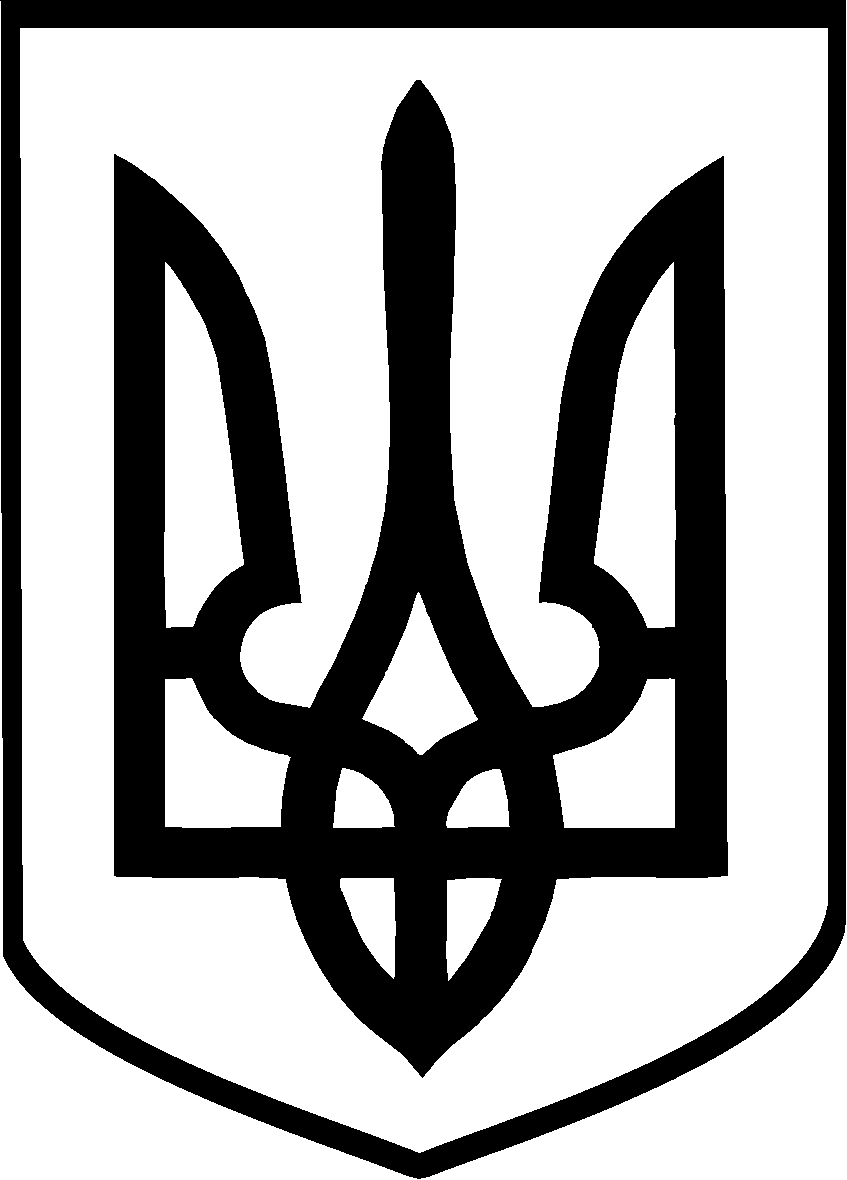 УКРАЇНАКОЛОМИЙСЬКА МІСЬКА РАДАВиконавчий комітетР І Ш Е Н Н Явід ___________                                м. Коломия                               №_______З метою вшанування трудових колективів, громадських організацій та громадян за видатні досягнення в галузі економічного, науково-технічного, соціально-культурного та духовного розвитку міста Коломиї, керуючись Законом України «Про місцеве самоврядування в Україні», виконавчий комітет міської ради в и р і ш и в:1. Затвердити Положення про Книгу шани міста Коломиї в новій редакції (додається).2. Затвердити склад комісії з визначення претендентів до Книги шани міста Коломиї в новій редакції (додається).3. Управлінню комунікацій та інформаційних технологій міської ради опублікувати рішення в засобах масової інформації та на офіційному сайті міської ради.4. Рішення виконавчого комітету міської ради від 13.08.2002р. № 278 «Про затвердження Положення про Книгу шани міста Коломиї» та рішення виконавчого комітету від 22.12.2020р. №285 «Про новий склад комісії по визначенню претендентів до Книги шани міста Коломиї» вважати такими, що втратили чинність.          5. Контроль за виконанням рішення покласти на заступника міського голови Володимира МЕЛЬНИЧУКА.Міський голова				                       Богдан СТАНІСЛАВСЬКИЙЗАТВЕРДЖЕНО	рішення  виконавчого                                                                                  комітету міської   ради					                                  від  ________  №  _____П О Л О Ж Е Н Н Япро Книгу шани міста Коломиї1. Книга шани міста Коломиї (надалі – Книга) започаткована в м.Коломиї для відзначення осіб або колективів, які своєю діяльністю прислужилися до розвитку міста, регіону, держави в різних сферах діяльності, прославили громаду чи проявили мужність і відвагу при надзвичайних ситуаціях.Книга складається з шести номінацій:громадсько-політичні організації;культурно-просвітницькі організації;виробничо-підприємницькі колективи;спорт;меценатство і спонсорство;охорона здоров’я.2. До Книги заносяться імена громадян, трудові колективи та громадські організації, які своєю трудовою та громадською діяльністю, громадянською позицією внесли значний доробок у розбудову та процвітання міста Коломиї з кожної номінації по 2 особи, які проживають та працюють в місті Коломиї не менше 10 років.3. Трудові колективи, жителі Коломийської міської територіальної громади та громадяни іноземних держав, які працюють в місті Коломиї не менше 10 років заносяться до Книги на вищезазначених підставах з кожної номінації по 1 особі, крім військовослужбовців ЗСУ.4. Висунення та подання кандидатур до занесення в Книгу шани здійснюється трудовими колективами підприємств, установ і організацій усіх форм власності, творчими спілками, політичними партіями, громадськими організаціями, органами державної виконавчої влади та органами місцевого самоврядування до міської комісії з 20 травня по 20 червня поточного року. До подання додаються короткі  біографічні відомості про номінантів та їх заслуги.5. Попередній розгляд кандидатур, запропонованих для внесення до Книги шани, здійснюється  комісією з визначення претендентів до Книги шани міста Коломиї (далі – комісія).6. Склад комісії з питань нагородження і внесення до Книги шани затверджується рішенням виконавчого комітету міської ради. Комісія утворюється у складі голови комісії, заступника голови, секретаря та членів комісії.7.Організаційною формою роботи комісії є засідання. Комісія правомочна приймати рішення, якщо на засіданні присутні більше половини її членів. Рішення комісії приймаються більшістю голосів присутніх членів комісії і оформлюються протоколом.8. Робота з узагальнення інформації, визначення відповідності поданих клопотань до умов цього Положення та підготовки їх до розгляду комісії здійснюється управлінням культури та туризму Коломийської міської ради. 9. Протокол засідання і пропозиції/висновки комісії, щодо занесення до Книги шани вносяться на розгляд виконавчого комітету міської ради.10. За результатами рішення виконавчого комітету міської ради, до Книги заносяться:- для громадян: прізвище, ім'я, по-батькові громадянина, рік народження, місце роботи, посада або рід заняття;- для трудових колективів: повне найменування підприємства, рік створення, юридична адреса;- дата, номер та назва рішення про занесення до Книги шани;- заслуги, за які громадянин або колектив заносяться до Книги шани.Справа або зліва від тексту розміщується фотокартка громадянина або фірмовий знак колективу (символ трудового колективу).11. Прізвища осіб, назви організацій, занесених до Книги, оголошуються на урочистостях з нагоди Дня міста Коломиї щорічно 19 серпня. (Особам та трудовим колективам, які занесені до Книги шани, вручається Диплом).12. Подання номінантів для занесення в Книгу шани, адресуються Голові комісії та надсилаються на електронну адресу управління культури та туризму міської ради.13. Книга шани міста Коломиї знаходиться на довічному зберіганні в Музеї історії міста Коломиї.14. Оголошення про занесення до Книги подається в засоби масової інформації.Начальник управління культури та туризму                                                     Станіслав БАЛАНОВИЧ  ЗАТВЕРДЖЕНО							          рішення  виконавчого 								комітету   міської     ради								від                       №                                                      Складкомісії з визначення претендентів до Книги шани міста КоломиїНачальник управління культури та туризму                                                     Станіслав БАЛАНОВИЧПро Книгу шани міста КоломиїМельничукВолодимир Богданович- заступник міського голови з питань діяльності виконавчих органів ради, голова комісії  БалановичСтаніслав Васильович- начальник управління культури та туризму міської ради, заступник голови комісіїКривюк Роксолана Ярославівна- головний спеціаліст управління культури та туризму міської ради, секретар комісіїЧлени комісії:Члени комісії:АндрусякМихайло Миколайович- лауреат Національної премії України імені Тараса Шевченка, член Національної спілки письменників України  (за згодою)  БордунЛюбомир Бориславович- начальник управління освіти міської радиВоротнякМирослава Андріївна- директор Комунального закладу Палац культури та мистецтв «Народний дім», заслужений діяч мистецтв України, керівник Народного аматорського ансамблю танцю «Сварга»Коба Ігор Юрійович- начальник відділу охорони здоров’я міської радиКодінаМар’яна Іванівна - заступник начальника управління культури та туризму міської ради Колесник  Володимир Любомирович- начальник управління спорту міської радиКривюкПетро Дмитрович- директор ТДВ «Коломийська друкарня імені   Шухевича (за згодою)  Мандрусяк Уляна Іванівна- директор Музею історії міста КоломиїПетруняк Ростислав Ігорович- голова постійної комісії Коломийської міської ради з питань освіти, культури, спорту, інформаційної та молодіжної політики, соціального захисту  охорони здоров’я  гендерної політики, депутатської діяльності, етики, регламенту, захисту прав людини та правопорядку (за згодою)РадовецьАндрій Петрович- начальник управління комунального господарства міської радиРуданець Ольга Іванівна- голова міської громадської організації «Конгрес української інтелігенції Коломийщини» (за згодою)СавчукМикола Васильович- голова редакційно-видавничого комітету «Енциклопедія Коломийщини», заслужений артист України, краєзнавець (за згодою)СенюкСвітлана Михайлівна - начальник відділу соціально-економічного розвитку міської радиТкачукЯрослава Юріївна- генеральний директор Національного музею народного мистецтва Гуцульщини та Покуття імені Йосафата Кобринського (за згодою)